Заключение №56на проект решения Думы сельского поселения Сосновского муниципального образования «О внесении изменений в решение Думы от 26.12.2019г. №87 «О бюджете сельского поселения Сосновского муниципального образования на 2020 год и плановый период 2021-2022 годы»Заключение на проект решения Думы сельского поселения Сосновского муниципального образования «О внесении изменений в решение Думы Сосновского муниципального образования от 26.12.2019г. №87 «О бюджете сельского поселения Сосновского муниципального образования на 2020 год и плановый период 2021-2022 годы» подготовлено на основании Бюджетного кодекса Российской Федерации, Федерального закона №6-ФЗ от 07.02.2011г. «Об общих принципах организации и деятельности контрольно-счетных органов субъектов Российской Федерации и муниципальных образований», Положения о бюджетном процессе в Сосновском муниципальном образовании, утвержденного решением Думы от 22.02.2018г. №21 (в редакции от 27.12.2018г. №44, от 26.12 2019г. №88) и Положения о Контрольно-ревизионной комиссии муниципального района Усольского районного муниципального образования.Проект решения предоставлен администрацией в Контрольно-ревизионную комиссию МР УРМО для проведения экспертизы 20 апреля 2020г. Одновременно с проектом решения предоставлена пояснительная записка с обоснованием предлагаемых изменений.Сравнительная характеристика общих показателей бюджета на 2020 год и плановый период 2021 и 2022 годов, утвержденных решением Думы от 26.12.2019г. №87 (в редакции от 27.02.2020г. №95) и предлагаемых проектом решения Думы, изменений приведены в таблице №1.Общие характеристики вносимых изменений в бюджет Сосновского муниципального образованияТаблица №1 (тыс. руб.)Проектом решения Думы предлагается внести изменения в доходную и расходную части бюджета сельского поселения Сосновского муниципального образования на 2020 год:- по доходам проектом решения Думы утвердить в сумме 16 357,23 тыс. рублей, увеличив общий объем доходов на 2 804,00 тыс. рублей или на 16,94% к предыдущему решению Думы;- по расходам утвердить бюджет в сумме 21 294,87 тыс. рублей увеличив общий объем расходов на 2 804,00 тыс. рублей или на 15,16% к предыдущему решению Думы, в том числе за счет изменения остатков средств на счетах по учету средств бюджета сельского поселения Сосновского муниципального образования в сумме 1 937,64 тыс. рублей.Доходы бюджета сельского поселенияСосновского муниципального образованияОбщий объем доходов бюджета сельского поселения Сосновского муниципального образования составил в сумме 19 357,23 тыс. рублей.Предлагается увеличить доходную часть бюджета на 2 804,00 тыс. рублей к принятому бюджету:по группе «Безвозмездные поступления» (901 20000000000000000) в сумме 2 199,00 тыс. рублей, в том числе:по подгруппе «Субсидии» предусмотрено увеличение в сумме 599,00 тыс. рублей - «субсидии из областного бюджета местным бюджетам в целях государственной поддержки органов местного самоуправления муниципальных образований Иркутской области на реализацию общественно значимых проектов по благоустройству сельских территорий в рамках обеспечения комплексного развития сельских территорий» на основании Постановления Правительства Иркутской области от 20.12.2019г. №1112-пп. (уведомление министерства сельского хозяйства Иркутской области от 17.03.2020г. №№9775 от 31.01.2020г.);по подгруппе «Прочие межбюджетные трансферты» увеличение предусмотрено в сумме 1 600,00 тыс. рублей из бюджета муниципального района Усольского районного муниципального образования (уведомление о бюджетных ассигнованиях в соответствии с решением Думы от 31.03.2020г. №127);по группе «Налоговые и неналоговые доходы» (901 10000000000000000) в сумме 605,00 тыс. рублей, в том числе:«Налог на доходы физических лиц» проектом решения Думы предлагается увеличить на 500,00 тыс. рублей и утвердить в сумме 4520,00 тыс. рублей;«Налог на имущество физических лиц» предлагается утвердить в сумме 480,00 тыс. рублей, увеличив на 50,00 тыс. рублей»;«Земельный налог» предлагается утвердить в сумме 1 100,00 тыс. рублей, увеличив на 55,00 тыс. рублей».Других изменений доходной части бюджета сельского поселения Сосновского муниципального образования не предусмотрено.Увеличение расходной части бюджета произошло на 15,16% или на 2 804,00 тыс. рублей. Изменение бюджетных ассигнований по разделам и подразделам классификации расходов бюджета сельского поселения Сосновского муниципального образования на 2020 год приведены в таблице №2.Изменение показателей расходов бюджета Сосновского муниципального образования.Таблица 2(Тыс. руб.)Изменения касаются разделов и подразделов, целевых статей по видам классификации расходов бюджета сельского поселения Сосновского муниципального образования на 2020 год.По разделу (0100) «Общегосударственные вопросы» предлагается утвердить бюджетные ассигнования в сумме 5 180,58 тыс. рублей увеличение предусмотрено в сумме 426,34 тыс. рублей:по подразделу (0102) «Функционирование высшего должностного лица субъекта Российской Федерации и муниципального образования» предлагается утвердить бюджетные ассигнования в сумме 922,26 тыс. рублей увеличение предусмотрено в сумме 76,44 тыс. рублей по муниципальной программе «Устойчивое развитие экономической базы Сосновского муниципального образования» на период 2017-2022 годы» (на оплату труда главы  и начисления на оплату труда);по подразделу (0104) «Функционирование Правительства Российской Федерации, высших исполнительных органов государственной власти субъектов Российской Федерации, местных администраций» предлагается утвердить бюджетные ассигнования в сумме 4 207,62 тыс. рублей увеличение предусмотрено в сумме 349,90 тыс. рублей по муниципальной программе «Устойчивое развитие экономической базы Сосновского муниципального образования» на период 2017-2022 годы (оплату коммунальных услуг и на оплату труда работников администрации).По разделу (0400) «Национальная экономика» предлагается утвердить бюджетные ассигнования в сумме 2 574,33 тыс. рублей, увеличение предусмотрено в сумме 936,00 тыс. рублей, в том числе:по подразделу (0409) «Дорожное хозяйство (дорожные фонды)» предлагается утвердить бюджетные ассигнования в сумме 2 524,13 тыс. рублей, увеличение предусмотрено в сумме 1 000,00 тыс. рублей по муниципальной программе «Развитие муниципального хозяйства на территории Сосновского муниципального образования» на период 2017-2022 годы по подпрограмме «Дорожное хозяйство (содержание и ремонт дорог)» - средства предусмотрены на ремонт дороги по ул. Мира в селе Сосновка;по подразделу (0412) «Другие вопросы в области национальной экономики» предлагается утвердить бюджетные ассигнования в сумме 50,00 тыс. рублей, уменьшение предусмотрено в сумме 64,00 тыс. рублей по «Устойчивое развитие экономической базы Сосновского муниципального образования» на период 2017-2022 годы (перераспределение бюджетных ассигнований на подраздел (0104) на оплату коммунальных услуг).По разделу (0500) «Жилищно-коммунальное хозяйство» предлагается утвердить бюджетные ассигнования в сумме 5 854,46 тыс. рублей, увеличение предусмотрено в сумме 1 199,00 тыс. рублей по подразделу (0503) «Благоустройство» по муниципальной программе «Развитие муниципального хозяйства на территории Сосновского муниципального образования» на период 2017-2022 годы (приобретение и установка веревочного парка и обустройство территории Сосновского МО: приобретение урн и скамеек с установкой, покраска обелиска, детских городков и цветников).По разделу (0800) «Культура, кинематография» предлагается утвердить бюджетные ассигнования в сумме 6 040,96 тыс. рублей увеличение предусмотрено в сумме 292,66 тыс. рублей по подразделу (0801) «Культура» по муниципальной программе «Социальная политика сельского поселения Сосновского муниципального образования» на период 2017-2022 годы (расходы на выплату работникам казенных учреждений, оплата коммунальных услуг и оплата услуг по уборке здания ДК).По разделу (1100) «Физическая культура и спорт» предлагается утвердить бюджетные ассигнования в сумме 50,00 тыс. рублей, уменьшение предусмотрено в сумме 50,00 тыс. рублей по подразделу (1105) «Другие вопросы в области физической культуры и спорта» по муниципальной программе «Социальная политика сельского поселения Сосновского муниципального образования» на период 2017-2022 годы (перераспределение бюджетных ассигнований на подраздел (0801) на оплату коммунальных услуг).Остальные разделы, подразделы расходов остаются без изменений. Дефицит бюджета сельского поселенияСосновского муниципального образованияВ результате внесенных изменений, размер дефицита бюджета составляет 1 937,64 тыс. рублей или 25,82 % от утверждённого общего годового объёма доходов бюджета (19 357,23 тыс. рублей), без учёта объёма безвозмездных поступлений (11 853,30 тыс. рублей), в том числе за счет изменения остатков средств на счетах по учету средств бюджета сельского поселения Сосновского муниципального образования в сумме 1 937,64 тыс. рублей, что соответствует статье 92.1 Бюджетного кодекса.Предложения и рекомендации по проекту решения Думы По результатам проведенного экспертно-аналитического мероприятия Контрольно-ревизионная комиссия МР УРМО рекомендует:В пункте 1 статьи 1 проекта решения Думы размер дефицита бюджета «28,08%» заменить на «25,82%», далее по тексту.Проект решения Думы дополнить пунктами следующего содержания:«Статью 8 изложить в следующей редакции:Утвердить объем бюджетных ассигнований дорожного фонда Сосновского муниципального образования:На 2020 год в размере 2 524,33 тыс. рублей;На 2021 год в размере 1 746,66 тыс. рублей;На 2022 год в размере 1 746,66 тыс. рублей».«Статью 12 изложить в следующей редакции:Утвердить предельный объем муниципального долга:на 2020 год в размере 3 751,97 тыс. рублей;на 2021год в размере 3 892,21 тыс. рублей;на 2022 год в размере 4 058,26 тыс. рублей».В приложении №1 и в приложении №12 к проекту решения Думы:суммы доходов, суммы увеличения и уменьшения остатков средств бюджетов, сумма изменения остатков средств на счетах по учету средств бюджета и сумма источников внутреннего финансирования дефицитов бюджета отражены в рублях, следует отразить в тыс. рублей, так как единица измерения приложения в тыс. рублей и бюджет на 2020 год и плановый период 2021-2022 годы утвержден в тыс. рублей.В приложениях №8 и №10 к проекту решения Думы годы реализации муниципальных программ (подпрограмм) «2017-2021» и «2019-2021» заменить на «2017-2022». Данное замечание Контрольно-ревизионной комиссии указывалось в заключении от 25.02.2020г. №35.Выводы и предложенияКонтрольно-ревизионная комиссия МР УРМО на основании проведённого анализа представленных администрацией документов по внесению изменений в бюджет на 2020 год, вносит предложение в Думу сельского поселения Сосновского муниципального образования принять решение Думы «О внесении изменений в решение Думы от 26.12.2019г. №87 «О бюджете сельского поселения Сосновского муниципального образования на 2020 год и на плановый период 2021 и 2021 годов» с учетом замечаний, изложенных в заключении.Инспектор КРК МР УРМО					С.Ю. ПоповаИсполнитель: главный специалист КРК МР УРМО Н.К. Петренева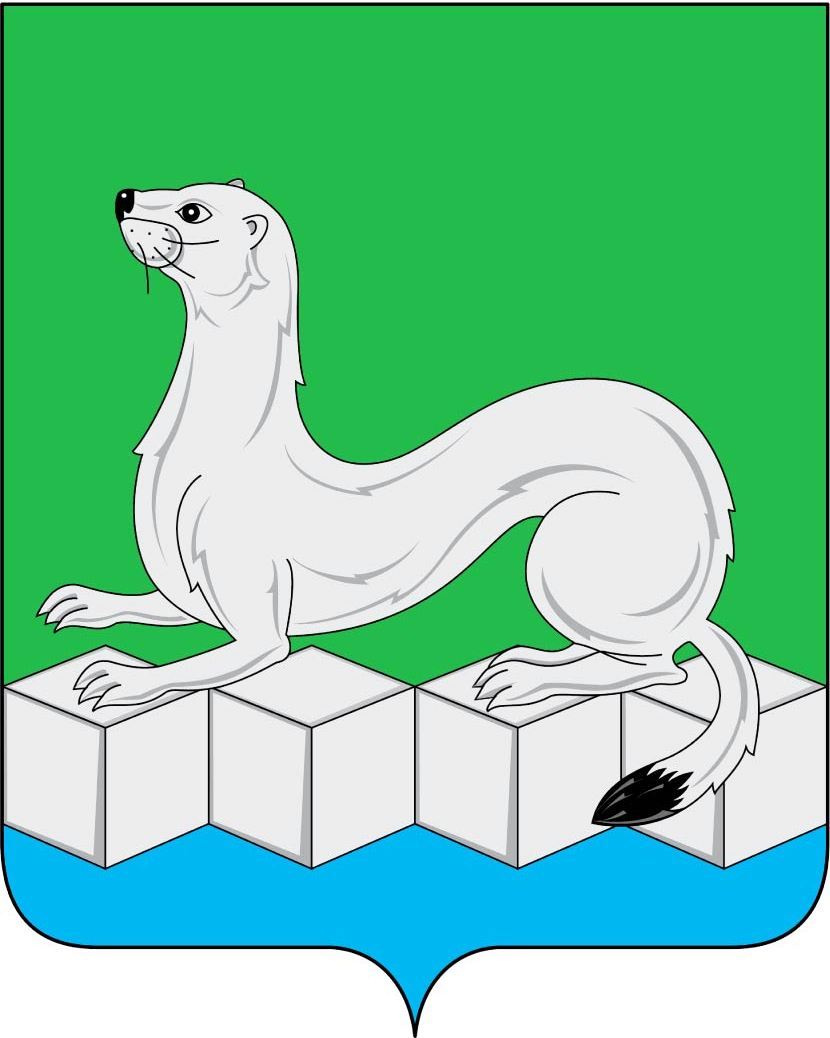 Контрольно – ревизионная комиссиямуниципального районаУсольского районного муниципального образования665479 Иркутская область, Усольский район, р.п. Белореченский, дом 100.тел./факс (839543) 3-60-39Е-mail: dumakrk@inbox.ruКонтрольно – ревизионная комиссиямуниципального районаУсольского районного муниципального образования665479 Иркутская область, Усольский район, р.п. Белореченский, дом 100.тел./факс (839543) 3-60-39Е-mail: dumakrk@inbox.ru22.04.2020г. № 76на №______ от____Главе, председателю Думы Сосновскогомуниципального образованияВ. С. МелентьевуНаименованиепоказателяРешениеДумы от 26.12.2019г. №87РешениеДумы от 27.02.2020г. №95Проектрешения ДумыОтклонение гр. 4-гр. 312345Доходы в том числе:13900,0316553,2319357,23+2804,00Налоговые и неналоговые доходы6898,936898,937503,93+605,00Безвозмездные поступления7001,109654,3011853,30+2199,00Расходы 13900,0318490,8721294,87+2804,00Дефицит бюджета 0,001937,641937,640%028,0825,82-2,26Функциональная статьяР3ПРРешениеДумы от 27.02.2020г. №95Проект решения ДумыРазница(гр. 5- гр. 4)123456Общегосударственные вопросы01004754,245180,58+426,34Функционирование высшего должностного лица субъекта Российской Федерации и муниципального образования0102845,82922,26+76,44Функционирование Правительства Российской Федерации, высших исполнительных органов государственной власти субъектов Российской Федерации, местных администраций01043857,724207,62+349,90Резервный фонд011150,0050,000,00Другие общегосударственные вопросы01130,700,700,00Национальная оборона0200313,90313,900,00Мобилизационная и вневойсковая подготовка0203313,90313,900,00Национальная безопасность и правоохранительная деятельность0300140,00140,000,00Другие вопросы в области национальной безопасности и правоохранительной деятельности0314140,00140,000,00Национальная экономика04001638,332574,33+936,00Дорожное хозяйство (дорожные фонды)04091524,332524,33+1000,00Другие вопросы в области национальной экономики0412114,0050,00-64,00Жилищно – коммунальное хозяйство05004655,465854,46+1199,00Жилищное хозяйство050160,0060,000,00Коммунальное хозяйство0502307,00307,000,00Благоустройство05034288,465487,46+1199,00Образование0700115,00115,000,00Профессиональная подготовка, переподготовка и повышение квалификации070530,0030,000,00Молодежная политика070785,0085,000,00Культура, кинематография08005748,306040,96+292,66Культура08015748,306040,96+292,66Социальная политика1000240,00240,000,00Пенсионное обеспечение1001170,00170,000,00Другие вопросы в области социальной политике100670,0070,000,00Физическая культура и спорт1100100,0050,00-50,00Другие вопросы в области физической культуры и спорта1105100,0050,00-50,00Средства массовой информации12000,700,700,00Периодическая печать и издательство12020,700,700,00Межбюджетные трансферты общего характера бюджетам бюджетной системы Российской Федерации1400784,94784,940,00Прочие межбюджетные трансферты общего характера1403784,94784,940,00ИТОГО18490,8821294,88-2804,00